Mountain Creek Netball club Coaching resource – NO 6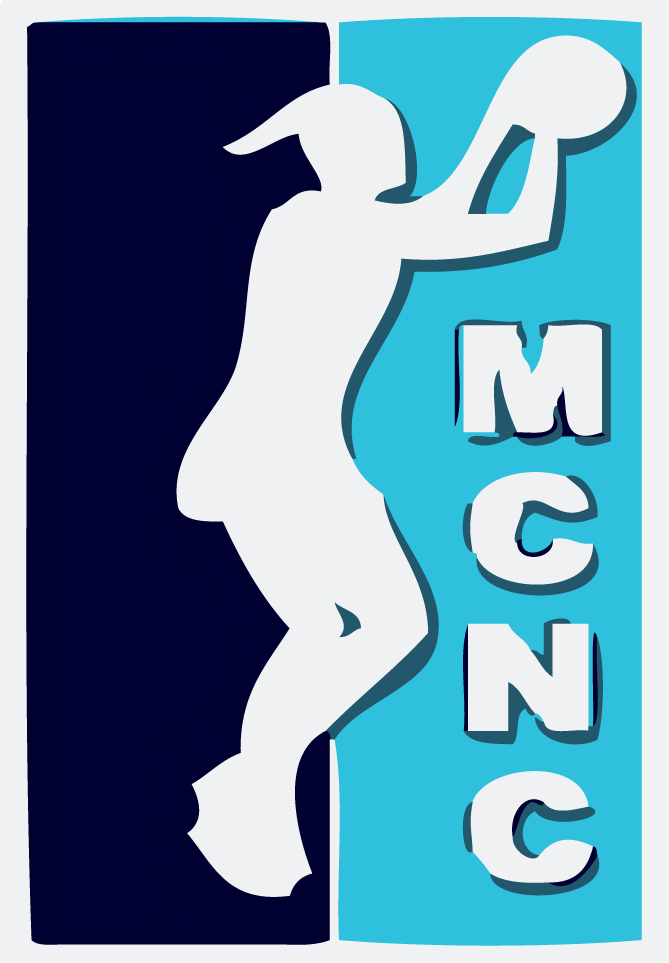 Game Day – Player Statistics: (to be used for development purposes only)Tear Here-------------------------------------------------------------------------------------------------------------------------------------Tear Here----------------------------------------------------------------------------------------------------------------------------------------Tear HereMC Team Name:MC Team Name:vsOpposition Team Name:Opposition Team Name:Opposition Team Name:Players Name:Players Name:Date:Q1Q1Q2Q2Q2Q3Q3Q3Q4Q4Negatives (-ve)Negatives (-ve)Negatives (-ve)Position:Position:Position:Position:Position:Position:SteppingSteppingSteppingIncomplete PassIncomplete PassIncomplete PassHolding the ball (3 Seconds)Holding the ball (3 Seconds)Holding the ball (3 Seconds)ObstructionObstructionObstructionContactContactContactMissed Goal (GS, GA only)Missed Goal (GS, GA only)Missed Goal (GS, GA only)Other (specify)Other (specify)Other (specify)Positives (+ve)Positives (+ve)Positives (+ve)ReboundReboundReboundInterceptionInterceptionInterceptionTipTipTipOther (specify)Other (specify)Other (specify)Other General Comments:Other General Comments:Other General Comments:Other General Comments:Other General Comments:Other General Comments:Other General Comments:Other General Comments:Other General Comments:Other General Comments:Other General Comments:Other General Comments:Other General Comments:Statistics Recorded by:Statistics Recorded by:Statistics Recorded by:MC Team Name:MC Team Name:vsOpposition Team Name:Opposition Team Name:Opposition Team Name:Players Name:Players Name:Date:Q1Q1Q2Q2Q2Q3Q3Q3Q4Q4Negatives (-ve)Negatives (-ve)Negatives (-ve)Position:Position:Position:Position:Position:Position:SteppingSteppingSteppingIncomplete PassIncomplete PassIncomplete PassHolding the ball (3 Seconds)Holding the ball (3 Seconds)Holding the ball (3 Seconds)ObstructionObstructionObstructionContactContactContactMissed Goal (GS, GA only)Missed Goal (GS, GA only)Missed Goal (GS, GA only)Other (specify)Other (specify)Other (specify)Positives (+ve)Positives (+ve)Positives (+ve)ReboundReboundReboundInterceptionInterceptionInterceptionTipTipTipOther (specify)Other (specify)Other (specify)Other General Comments:Other General Comments:Other General Comments:Other General Comments:Other General Comments:Other General Comments:Other General Comments:Other General Comments:Other General Comments:Other General Comments:Other General Comments:Other General Comments:Other General Comments:Statistics Recorded by:Statistics Recorded by:Statistics Recorded by: